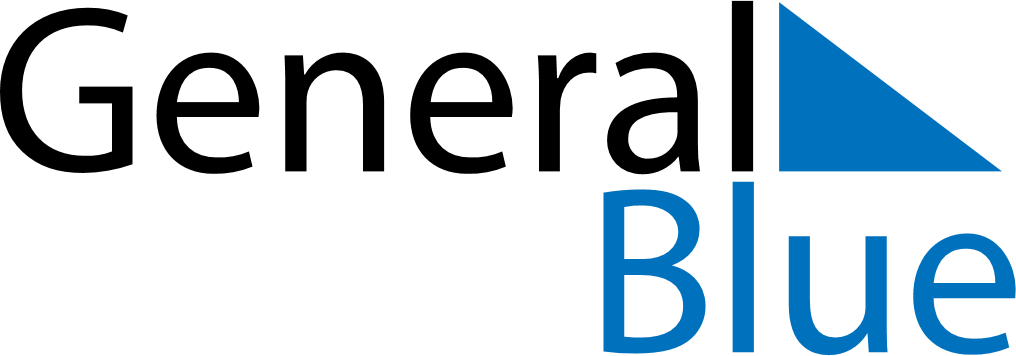 November 2019November 2019November 2019November 2019United StatesUnited StatesUnited StatesMondayTuesdayWednesdayThursdayFridaySaturdaySaturdaySunday12234567899101112131415161617Veterans Day181920212223232425262728293030Thanksgiving DayDay after Thanksgiving Day